 «Лето с пользой для ума»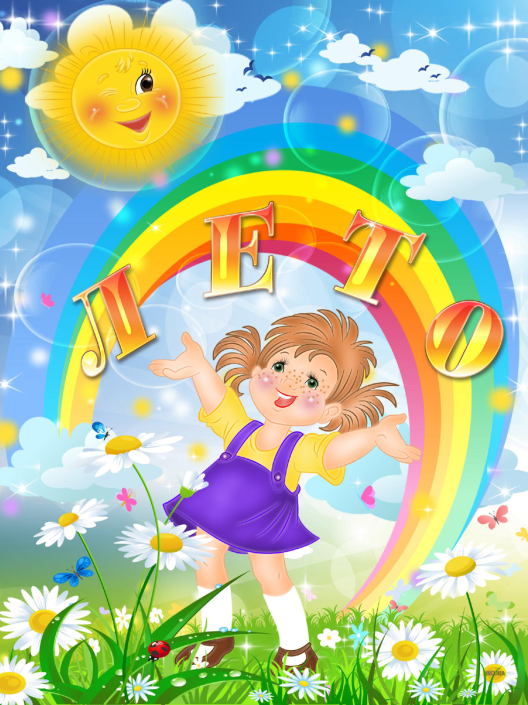 Лето – благоприятный период не только для отдыха и укрепления здоровья детей, но и для их  психического развития. В это  время года дети  с помощью взрослых  могут расширить свои представления об окружающем мире,  развить  внимание, память, наблюдательность, умение сравнивать, обобщать, классифицировать, обогатить словарный запас, а также  проявить  творческие способности. Всё это очень важно для их эмоционального и нравственного благополучия и  подготовки  к школьному обучению. Во время совместного  досуга советую:1.Знакомить детей с природными явлениями, происходящими летом в неживой и живой природе. Учить видеть  природные взаимосвязи (Например, тучи на небе, значит,  будет дождь. Цветы одуванчика закрыты в пасмурную  погоду  или вечером  и т.п.)2. Гуляя  в парке и лесу, наблюдать за  разными представителями животного  мира,  рассматривать  деревья, кустарники, цветущие травы. И обязательно предлагать ребёнку рассказать о том, что он увидел.  Что растёт в лесу (в поле, на лугу), кто там живёт?  Воспитывать бережное отношение к природе.3. Рассматривать  растения,  называть их части: ствол, ветка, лист, цветок, плод, корень, лепесток.  Учить различать и называть несколько видов деревьев и кустарников. Сравнивать их, определяя сходство и отличие. Например, сравнить клён и берёзу, ель и сосну, сирень и рябину.  4. Проводить  дидактические игры:    «С какого дерева лист», «Найди такой же лист », «Узнай  и назови» (дерево, куст, на картинке или в природе), «Что лишнее?».5.Учить различать и называть несколько видов полевых и садовых цветов. Дидактическая игра  на группировку цветов «На лугу – на клумбе».6. Учить стихи о цветах и деревьях: Е. Благинина «По малину»,  «Рябина», Е.Серова «Колокольчик», «Ландыш», «Кашка», «Одуванчик», И.Токмакова «Ели», «Берёзы», «Сосны», «Дуб»,З. Александрова «Букет».Читать рассказы о растениях и беседовать по их содержанию:  А. Онегов «На лесной поляне», М. Пришвин «Золотой луг» и другие.7.Отдыхая на реке, озере, море тоже  развивайте детскую наблюдательность и умение сравнивать.  Чем похожи, чем отличаются эти водоёмы? Объясните, что такое течение, берега, волны, прибой. Наблюдайте с малышом за рыбками, чайками.8. Летом создавайте детям условия для игр с  природным материалом (шишками, камешками, листьями, веточками, песком, глиной и пр.)  Дети учатся использовать предметы - заместители (например, палочку вместо ложечки для куклы, камешки, вместо конфет для неё). Это развивает фантазию и творческие способности. 9. Учите ребёнка   различать и правильно называть величины предметов и объектов, а не только «большой – маленький». Например, ствол толстый и тонкий, дерево высокое и низкое, ветка длинная и короткая,  река широкая, а ручей узкий и т.д.10. Разнообразие летних красок,  поможет  учить с детьми названия цвета, в том числе и оттенков. Поиграйте с ними так:  «Разные краски лета», «Цветные фоны», «Собери одинаковые по цвету».11.Учите ориентироваться в пространстве. Этому поможет дидактическая игра «Спрячь игрушку» (под стул, на полку, за спину, т.д.),«Делай, как я скажу» (два шага вперёд, один шаг вправо, подними левую руку вверх, закрой правой рукой левый глаз и т.д.).Ориентироваться на плоскости листа научат задания типа: « Положи в центр листок клёна, в правый верхний угол- шишку ели, в левый верхний угол- шишку сосны, правый нижний угол- ромашку, в левый нижний угол- василёк».12.Упражняйте детей в счёте до 10 и обратно,  опять же используя природный материал (шишки, камешки, лепестки, листья и пр.).13.Учите детей сравнивать. Например, дерево и бревно, птицу и самолёт, ромашку и колокольчик, яблоко и грушу,  девочку и куклу. В чём их отличие и есть ли сходство?  Почему? Учите ребёнка доказывать своё мнение.14. Работая на огороде и во фруктовом саду, дайте  детям на наглядном примере понять  процесс выращивания растений из семян, расскажите о зависимости их роста от природных условий (света, влаги, тепла). Учите наблюдать за ростом и созреванием овощей, фруктов и ягод и привлекайте к посильной помощи.15 .Учить детей ежедневно рассказывать о погоде, о том, что они увидели, чем занимались. И если малыш допускает ошибки в построении предложений, исправьте его. Это способствует развитию грамматического строя и связной речи ребёнка.16.Развивайте речевое дыхание ребёнка, предлагая подуть  в соломинку или на одуванчики, надувая шарики или мыльные пузыри.Всё это сформирует у детей целостное представление о лете как о времени года, расширит их кругозор, разовьёт  интеллект и любознательность, приобщит к удивительному миру природы. И, что особенно важно, совместный досуг, общие дела и игры сближают детей и родителей,  улучшают  домашний микроклимат  и способствуют укреплению семьи.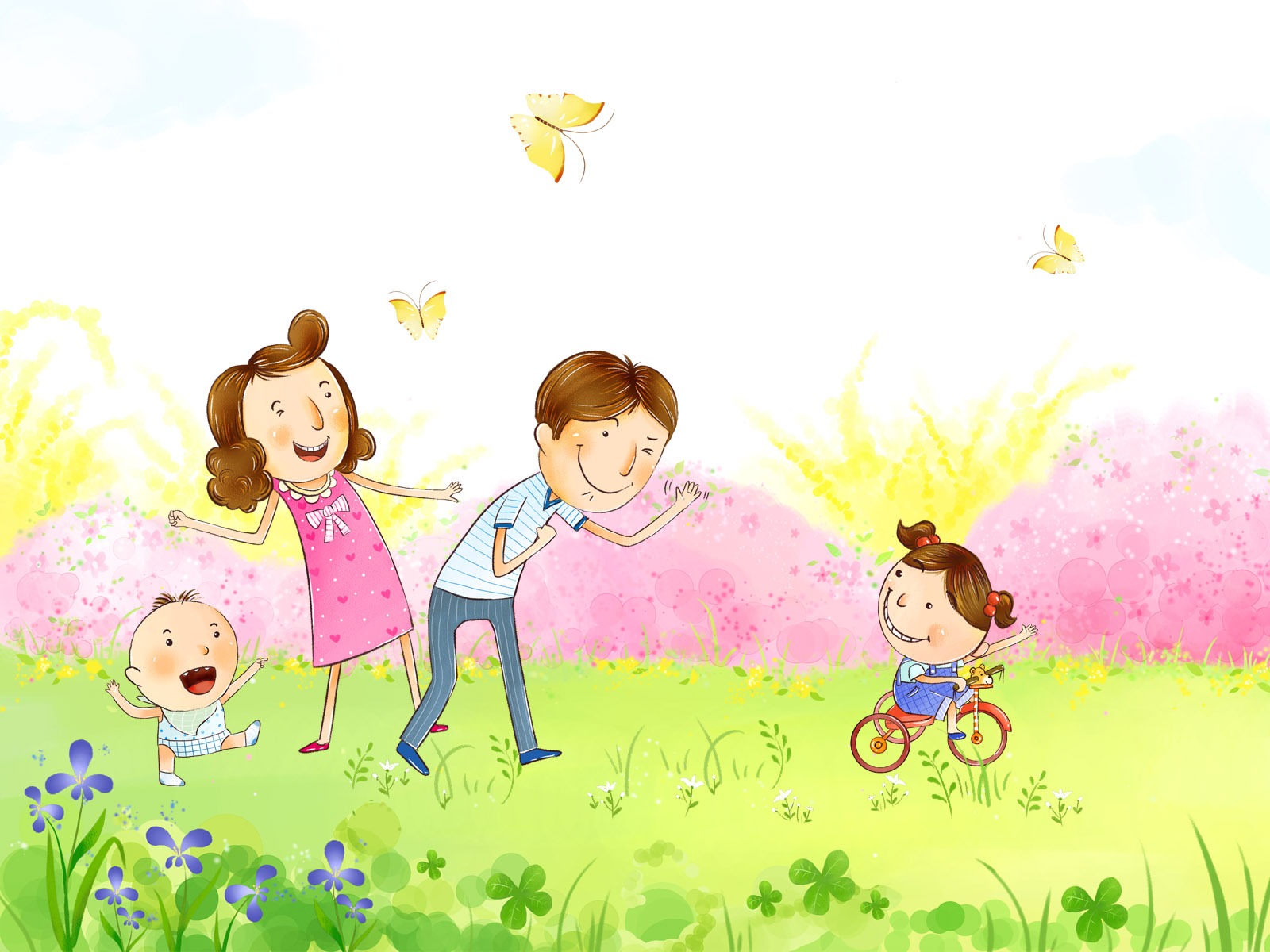 